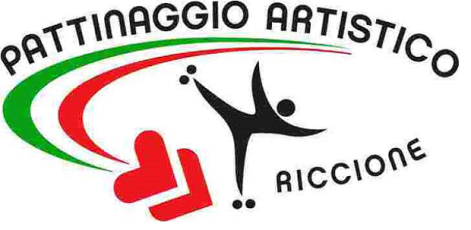 Pattinaggio Artistico Riccione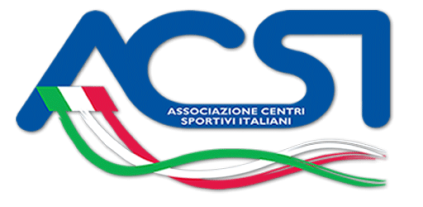 ORGANIZZANO IL1° TROFEO ACSI“CITTÀ DI RICCIONE”GARE SINGOLO DI CATEGORIA – GARE PROMOZIONALI – LIVELLI DI DIFFICOLTÀ22/23 LUGLIO 2017L’Ente di Promozione Nazionale ACSI settore Pattinaggio Artistico e la Società A.S.D.Pattinaggio Artistico Riccione, organizzano il 1° Trofeo ACSI “Città di Riccione” di Singolo di Categoria, Gare Promozionali e Livelli di Difficoltà.Categorie Trofeo Promozionale: 	Come da norme ACSICategorie Livelli:			Come da norme ACSICategorie FISR: 	Esordiente B – Esordiente Reg.li B - Allievi A – Allievi BAllievi Reg.li A - Allievi Reg.li B – Divisione Naz.le APer il Trofeo Promozionale e le gare di Livello gli atleti non devono aver effettuato nell’anno in corso gare FISR e UISP.La manifestazione avrà luogo presso: 	Pattinodromo ComunaleVia Carpi, 15 – RiccionePavimento cemento/quarzo 20x42 mDirettore dell’Organizzazione:		Sig.ra Mattei GigliolaTel: 339 7658575Email:info.pattinaggioriccione@gmail.comLe Iscrizioni, ai fini organizzativi, dovranno pervenire all’organizzazione via email entro e non oltre il 10 luglio.La Quota d’Iscrizione alla gara per ogni singolo atleta è di 8.00 €.Al termine delle iscrizioni sarà inviato Programma Definitivo.Il Presidente Fir.to Gigliola Mattei